Lesson 6 Practice ProblemsWhich of the following constructions would help to construct a line passing through point  that is perpendicular to the line ?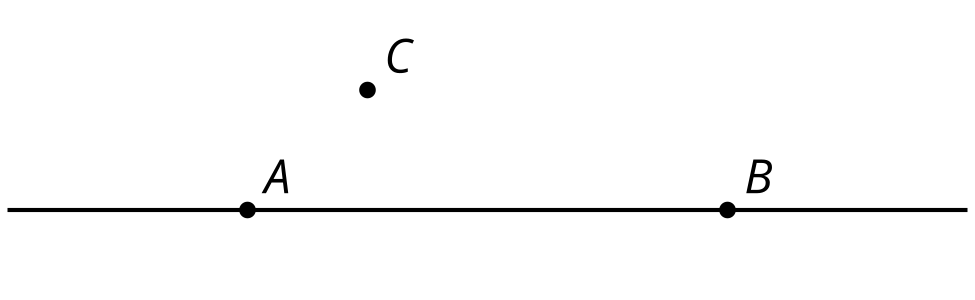 Construction of an equilateral triangle with one side Construction of a hexagon with one side Construction of a perpendicular bisector through Construction of a square with one side Two distinct lines,  and , are each perpendicular to the same line . Select all the true statements.Lines  and  are perpendicular.Lines  and  are perpendicular.Lines  and  are perpendicular.Lines  and  are parallel.Lines  and  are parallel.Lines  and  are parallel.This diagram is a straightedge and compass construction of the bisector of angle . Only angle  is given. Explain the steps of the construction in order. Include a step for each new circle, line, and point.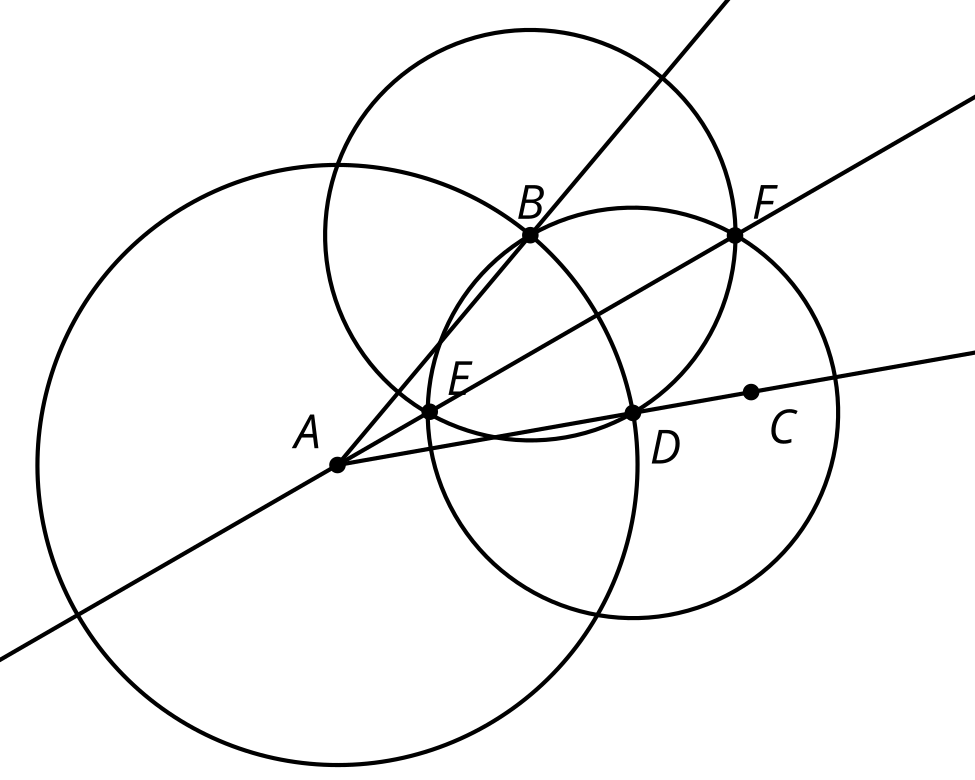 (From Unit 1, Lesson 5.)This diagram is a straightedge and compass construction of a line perpendicular to line  passing through point . Which segment has the same length as segment ?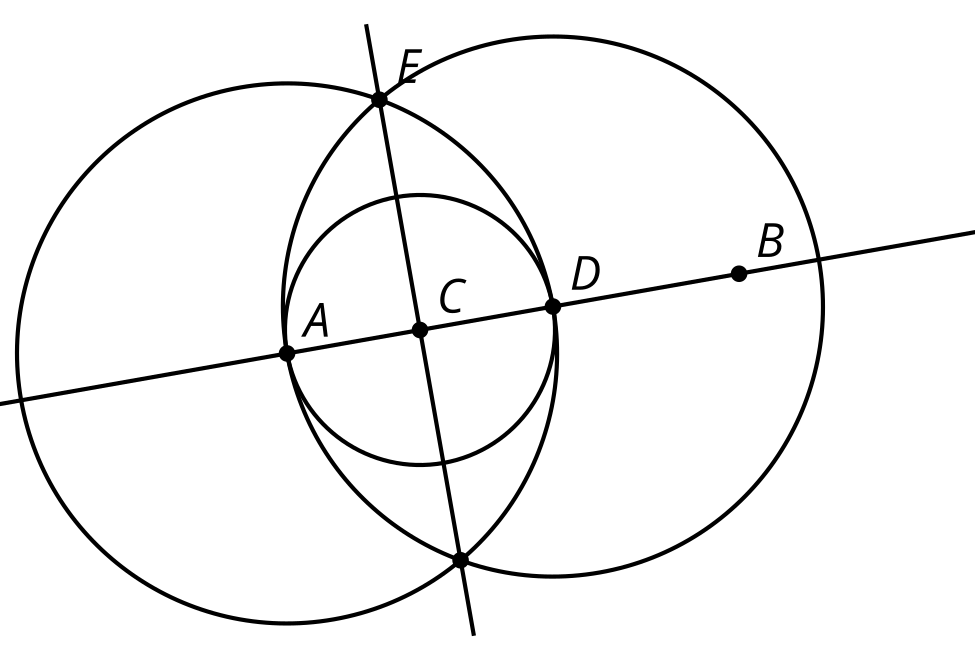 (From Unit 1, Lesson 5.)This diagram is a straightedge and compass construction. Which triangle is equilateral? Explain how you know.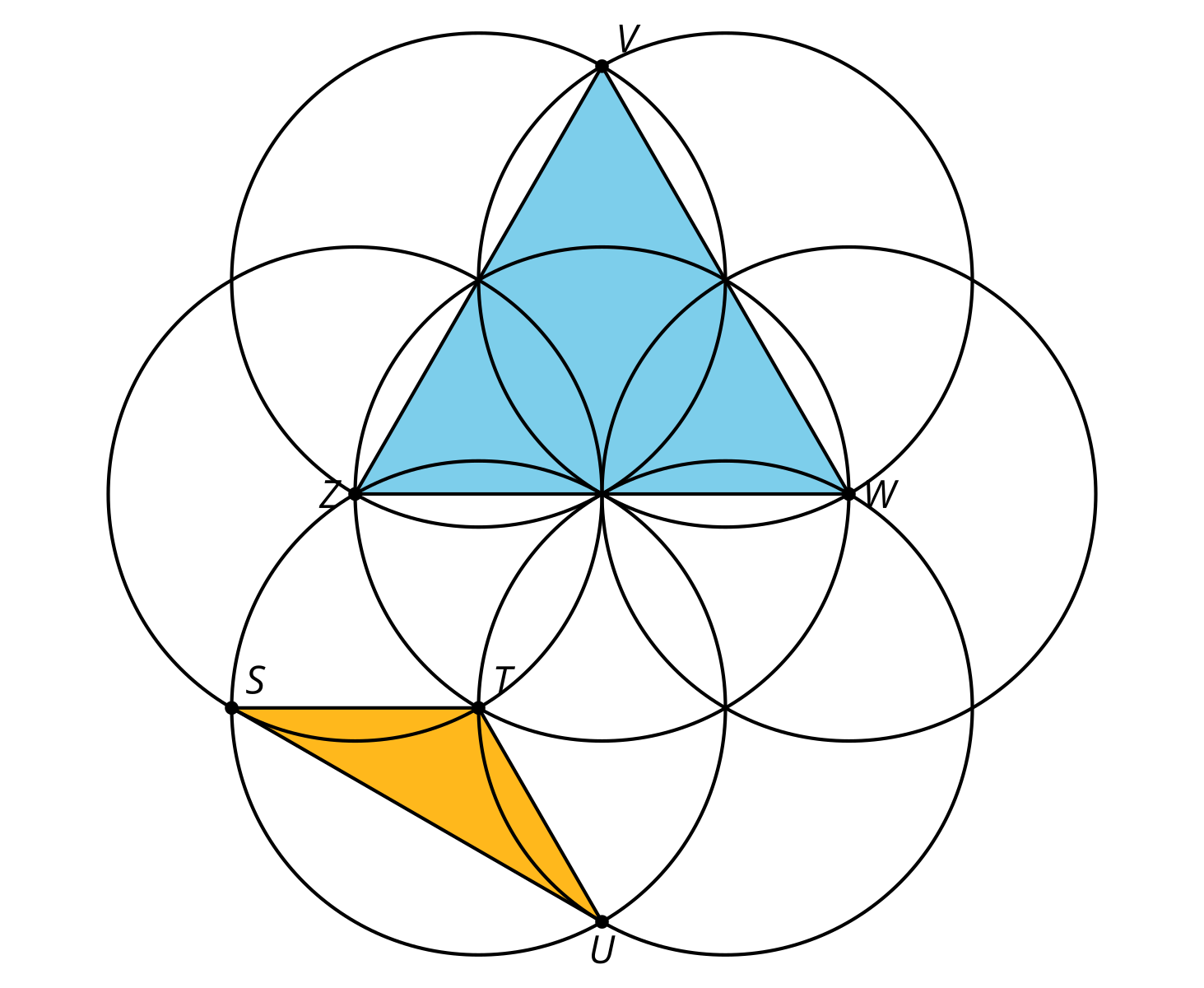 (From Unit 1, Lesson 4.)In the construction,  is the center of one circle, and  is the center of the other. Name the segments in the diagram that have the same length as segment .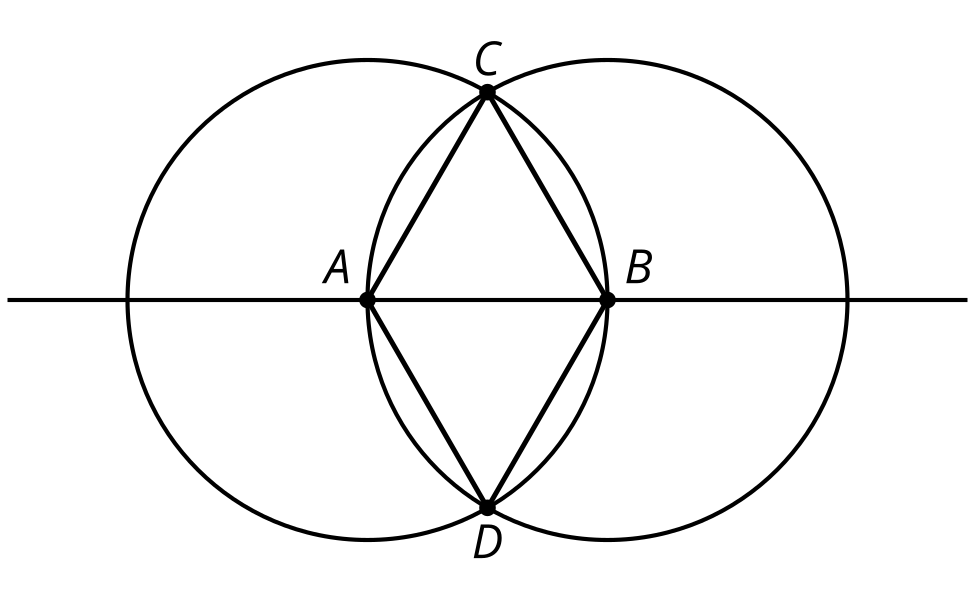 (From Unit 1, Lesson 2.)This diagram is a straightedge and compass construction.  is the center of one circle, and  is the center of the other. Name a pair of perpendicular line segments.Name a pair of line segments with the same length.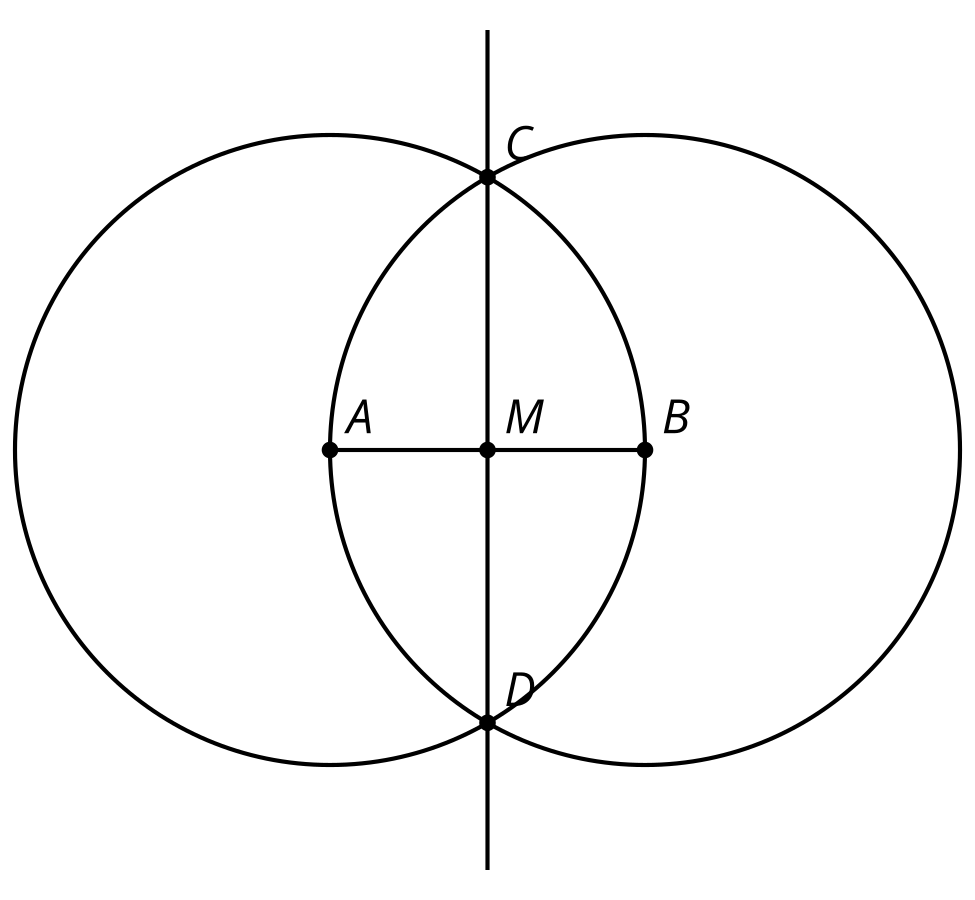 (From Unit 1, Lesson 3.), , and  are the centers of the 3 circles. Select all the segments that are congruent to .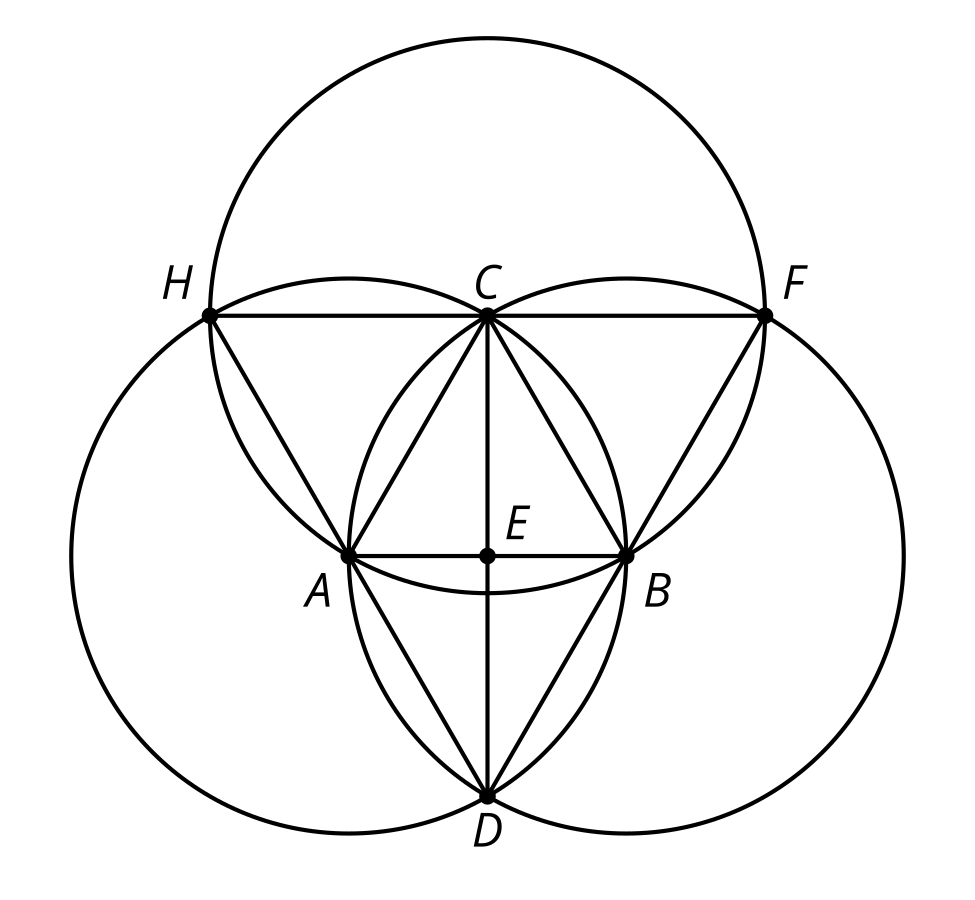 (From Unit 1, Lesson 4.)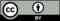 © CC BY 2019 by Illustrative Mathematics®